Tuesday, October 24, 2023‘uy netulh Dover Bay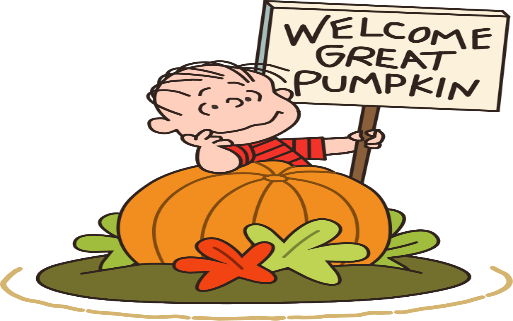 Hul’q’umi’num word of the week is ‘uy ‘uy mut – beautiful. Hay ce:p q’u Dover Bay for honoring the First Peoples of this land by speaking huyl’q’umi’num. Honoring this land by speaking the language of this place is truly ‘uy’uy’mut.Language Challenge Exam 2023-2024 The language challenge exam will again be open to Dover Bay Students. The purpose of the challenge is to permit students to obtain credit for a grade 11 or 12 course who have already acquired the appropriate learning elsewhere.Languages that can be challenged include French 11/12, Japanese 11/12, Korean 11/12, Mandarin 11/12, Punjabi 11/12, Spanish 11/12 and Farsi 11/12.There will be an information session on October 24, 2023, 3:15 – 4:15 pm in the Dover Bay Library.To celebrate National Book Month, the Dover Bay Impact Club will be holding a book exchange this Wednesday, October 25th, after school in E107, or Ms. McLeod’s room. Bring some used books to trade for some new stuff to read! The more books that you bring, the more books you’ll be able to get. You can drop off Wednesday morning in E107, or you can bring them with you after school. We hope to see you there!Student Council meets today at lunch in E211, Ms. Ryan’s room. Come to the meeting to learn about upcoming volunteer opportunities!Candy guessing jars will be in front of the office starting tomorrow. The closest guess to the correct amount of candy will win the whole jar! The last day to guess is October 31st.Brand New Dover Bay Fishing Club! Are you interested in fishing? Do you want to learn about fishing? Do you live for fishing? If you answered YES to any of those questions, then come and join the brand-new Dover Bay fishing Club! 1st meeting is Thursday, October 26th, at lunch in room E206.Reminder - permission forms for the last math contest of 2023- “The American Math Contest”, is this Thursday, October 26 by 3pm. See Ms. James in D213 for a form if you need one.The Dover Bay Outdoor Education Gear Sale is happening November 18th from 8:30 – 1:30 pm in the Atrium at Dover Bay Secondary. There will be amazing deals on fishing, camping, boating, and harvesting gear. Entry is by Donation. Dover Bay spirit wear is now available for purchase. You have until November 13th to place your order. Athletics -  This week in athletics, come cheer on the grade 8 girls volleyball teams as they host NDSS and Wellington on Wednesday right after school. Senior boys volleyball will be hosting games in our gym on Friday from 3-6pm. Good luck to the Jr. Boys Soccer team and the Jr. Girls volleyball team at the North Island Championships and the Jr. Boys Volleyball team at the District Championships.School Cafeteria is closed on Friday, BUT do not fear, Pizza will be here!!!  Come support the Cross-Country team as they prepare for the Provincials in Surrey and buy some delicious pizza at lunch on Friday!!  $3 a slice or 2 for $5!!!Clubs:Beading is cancelled for today.Chess Club @ lunch in D102.Student Council @ lunch in room E211Halloweek begins this week on Wednesday, with activities happening in the atrium at lunch every day leading up to Halloween. Spirit days will also begin this Wednesday. Wednesday the 25th is purple day, Thursday the 26th is black day, and Friday the 27th is orange day.  Next week, Monday is Barbie vs. Oppenheimer day, and on Tuesday the 31st, wear your costume! For all these spirit days, participants can be entered into a prize draw by coming to the Student Council table in the atrium.Friday, October 27th – there will be a Haunted House in the Multipurpose Room all day.Halloween Costumes: It’s scary time of year as our students and staff prepare for Halloween on Tuesday, October 31. It’s always great to see the creativity of our student and staff costumes. As we are a diverse school of over 1500 students, we always provide some guidelines for costumes. While preparing please be mindful of the following guidelines.Costumes should not include:Masks that obscure your face – this is for safety reasons to avoid falls.Realistic looking weapons (never a good idea)Disrespect for our Community: Do not take this as an opportunity to mock any group as a stereotype (racial, ethnic, cultural, 2SLGBTQIA+).Cafeteria: Teacher’s lounge is open today.  Today’s menu is Cajun Chicken Caesar Salad Wrap for $5.00 and Three Cheese Manicotti with side salad for $7.75.Huy cep:qa Dover Bay and have a great day!!!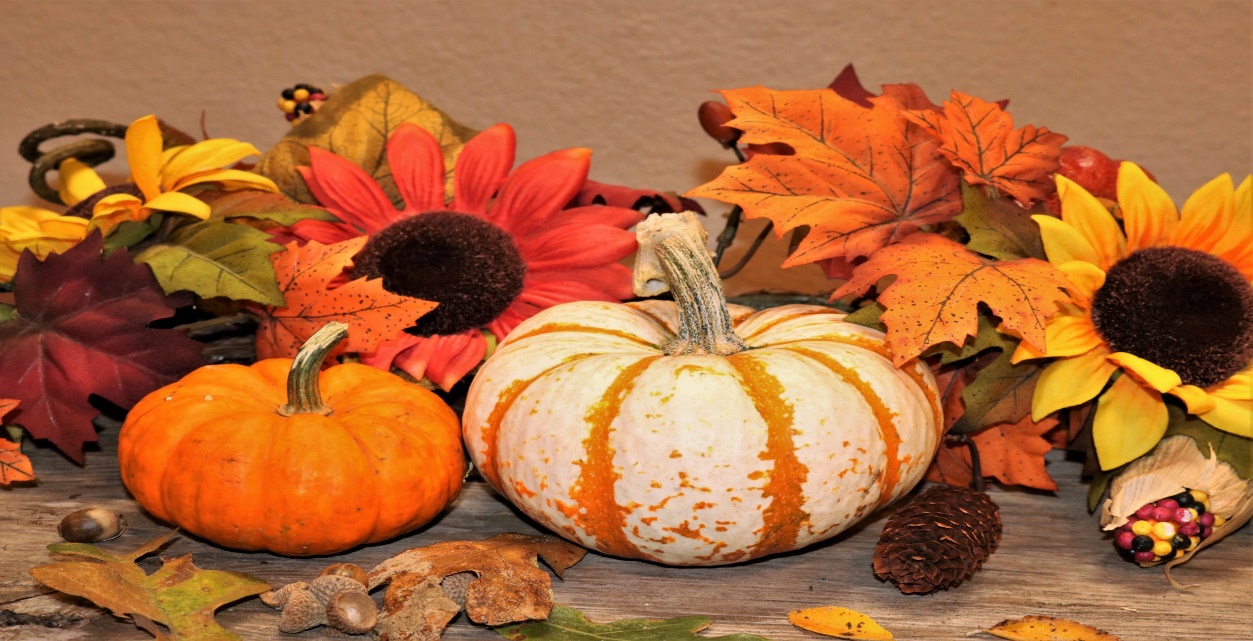 